T.C.Süleyman Demirel Üniversitesi Tıp Fakültesi Dönem 5 Beyin ve Sinir Cerrahisi Staj Kılavuzu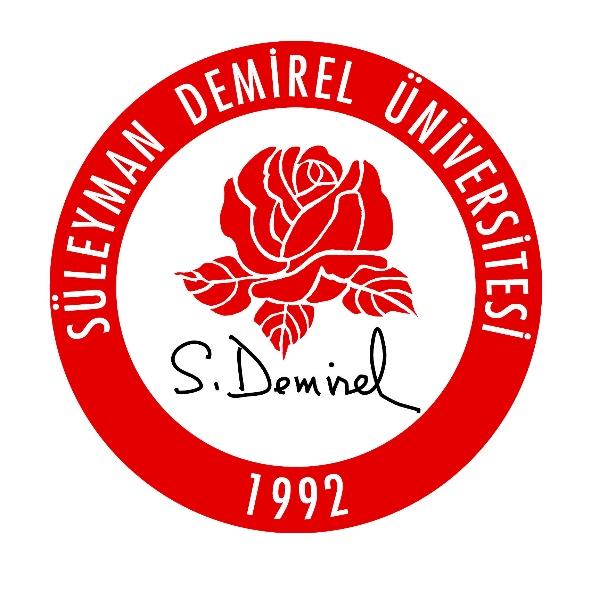 ISPARTA2019Staj Sorumlu Öğretim ÜyeleriStaj KurallarıStaj Amaç ve HedefiÖğrenim Çıktıları Eğitim OrtamıEğitim Yöntemleri ve SüresiÖlçme Değerlendirme YöntemleriStaj Geçme KriterleriDers İçeriği, Süresi, Öğrenme Hedefleri ve Öğrenme Düzeyleri	*Staj Sonunda Öğrenciler;Adli ve/veya Psikososyal Durumlar ile ilgili Ders İçeriği ve Öğrenme Hedefi Sağlıklılık Durumları ile ilgili Ders İçeriği ve Öğrenme Hedefleri Çevresel/ Küresel Durumlar ile ilgili Ders İçeriği ve Öğrenim Hedefleri Temel Hekimlik Uygulamaları İçeriği, Öğrenme Hedefleri ve Öğrenme Düzeyleri ** Öğrenme Düzeyi AçıklamaStaj Programı Süleyman Demirel Üniversitesi Tıp Fakültesi resmi internet sitesinde ilan edilmektedir. http://tip.sdu.edu.tr/tr/egitim-rehberi/2018-2019-ders-programi-10121s.htmlStaj Öğrenme KaynaklarıProf. Dr. Hakan Murat GÖKSELProf. Dr. Özgür İSMAİLOĞLUDoç. Dr. Nilgün ŞENOLDr. Öğr. Üyesi Tamer KARAASLAN Dr. Öğr. Üyesi Ali Serdar OĞUZOĞLUDr. Öğr. Üyesi Kemal ERTİLAVDönem 5 genel staj kurallarına uyulması beklenmektedir. Stajyerlerin staj devamlılığına dikkat etmesi beklenmektedir.Stajyerler ders dışı etkinliklere katılmak için ders sorumlusu öğretim üyesinden izin almak zorundadır. Bu stajın amacı, toplumda sık görülen sinir sistemi hastalıklarının ayırıcı tanısını yapabilen ve gerektiğinde bu hastalıklara acil müdahale de bulunabilen, aldığı anamnez ve fizik muayene bulguları ile bu hastalıklardan cerrahi gereksinimi olan grubunu ayırt ederek uzman hekime yönlendirebilen ya da hastalıklar oluşmadan/ilerlemeden başvuran/danışan hastalara koruyucu önlemleri açıklayabilen hekimler yetiştirmektir.1) Sinir sistemi hastalıklarının cerrahi müdahale gerektiren grubunu teşhis etmek üzere anamnez alabilir2) Sinir sistemi hastalıklarının cerrahi müdahale gerektiren grubu ile ilgili nörolojik muayeneyi yapabilir3) Nörolojik muayenede patolojik bulguları ayırt edebilir4) Nörolojik muayene ve aldığı anamnez ile sentez yaparak cerrahi tedavi gerektirebilecek sinir sistemi hastalıklarını ayırt edebilir5) Nörolojik muayene sonrası sinir sistemi hastalıklarının cerrahi müdahale gerektiren grubu ile ilgili ayrıcı tanı için radyolojik tetkikleri yorumlayabilirDerslik: 1Poliklinik: 1Ameliyathane : 1Servis: 1Konsey Odası: 1 Sınıf dersi (21 saat) : Teorik bilgilerin paylaşıldığı didaktik ders oturumlarıdır. Hasta başı uygulamalar (10 saat)  (Vizit)/ (Poliklinik/Ameliyathane/Servis): Olguya dayalı tartışma ve hasta sunumlarının yapıldığı klinik yaklaşım ve akıl yürütme becerilerinin kazandırılmaya çalışıldığı oturumlardır. Konsey tartışması (2 saat): Nöroloji ABD ile ortaklaşa yapılan konsey oturumlarıdır. Ölçme‐Değerlendirme YöntemleriYazılı SınavÇoktan seçmeli sınav sorusu100 üzerinden 60 ve üzeri alınması stajdan başarılı olmak için gereklidir. Staj Eğitim ProgramındaYer alanSemptomlar Listesi  Staj Eğitim Programında Yer Alan Çekirdek Hastalık Listesi Semptom Ve Klinik DurumlarınAnlatıldığı Ders Başlığı-Süresiİlgili Dersin Öğrenme HedefiÖğrenme Düzeyi *SORUMLU ÖĞRETİM ÜYESİNörodiyagnostik yöntemler (2 saat)Tanı yöntemlerini bilirÖn-TDr. Öğr. Ü. A.S. OğuzoğluBaş ağrısıBilinç bulanıklığıAnizokoriPareziÇift görmeBulantı kusmaEnse sertliği KİBASKİBAS (2 saat)KİBAS belirti ve bulgularını sayabilir, Ön tanısını koyar, gerektiğinde acil müdahalesini yapar ve uzman hekime yönlendirebilir.AProf. Dr. H.M. GökselBaş ağrısıBilinç bulanıklığıAnizokoriPareziKraniyal sinir bulguları Bulantı kusmaEnse sertliğiSerebellar bulgularKafa içi yer kaplayan lezyonlar (İntrakraniyal tümörler)  İntrakranyal tümörler (2 saat)İntrakraniyal tümörler hakkında bilgi sahibidir, Ön tanısını koyar, gerektiğinde acil müdahalesini yapar ve uzman hekime yönlendirebilir.ÖnT-ADoç. Dr. N. ŞenolEnse sertliği,Baş ağrısı,Bilinç bulanıklığı,Kraniyal sinir felçleriSubaraknoid kanama,İntraserebral hematom,İntrakraniyal anevrizmaAVMDiğer beyin kanaması sebepleriSerebrovasküler Hastalıklar (2 saat)SBO belirti ve bulgularını sayabilir, Ön tanısını koyar, gerektiğinde acil müdahalesini yapar ve uzman hekime yönlendirebilir.ÖnT-AProf. Dr. H.M. GökselBilinç değişikliği,Bulantı kusma,Kraniyal sinir felçleri,Çift görme,Fokal nörolojik defisit, BOS fistülüBaş ağrısı,Nöbet,Kafa travmalarıKafa travmaları      (2 saat)Kafa travmalarının temel sınıflandırmasını sayabilmeli, Belirti ve bulgularını açıklayabilmeli, kafa travması nedeniyle başvuran hastanın acil müdahelesini yaparak uzmanhekime yönlendirebilir. ADr. Öğr. Ü. K. ErtilavFokal nörolojik defisitler,Spinal kord bası sendromuSpinal tümörlerSpinal tümörler       (1 saat)Spinal tümörleri sınıflandırabilmeli, klinik tanı ve tedavi hakkında fikir sahibi olabilmelidirÖnTDr. Öğr. Ü. K. ErtilavAğrı (Bel ağrısı) ,Hareket kısıtlılığı,İnkontinansFekal inkontinansSpinal kord bası sendromuDiskj hernisiLomber kanal darlığı,Dejeneratif omurga hastalıkları,Radikulopati (Spinal kök basıları)Omurilik ve Kauda Equinanın benign hastalıkları (2 saat)Klinik tanı ve tadavi yöntemleri hakkında fikir sahibi olmalı, Bel ağrısının ayırıcı tanısını yapabilmeli, temel tıbbi tedavisini yapabilmeli, cerrahi ve acil müdahale gerektiren durumları ayırt ederek uzman hekime yönlendirebilmeli.ÖnTDr. Öğr. Ü. A.S. OğuzoğluSpinal kord bası sendromuOmurga-Spinal kord/kök yaralanmalarıSpinal travma         (2 saat)Travmalar hakkında genel bilgi sahibi olmalı, Spinal travmaların belirti ve bulgularını sayabilir. Acil müdahalesini yapıp uzman hekime yönlendirebilmeli. Klinik tanı ve tedavisi genel olarak açıklayabilir ÖnT-ADoç. Dr. N. ŞenolBaş çevresi büyümesiGergin fontanelBatan güneş manzarasıNöbetFokal defisitlerSırt/bel bölgesi doğumsal lezyonlarHidrosefaliKapanma defektleri(nöral tüp defekti)Doğuştan yapısal anomaliMSS’nin doğumsal ve gelişimsel anomalileri (2 saat)Gelişim anomalilerini semptomlarını tanıyabilir, bu semptomlarla başvuran hastalara tanı koyabilir ve uzman hekime yönlendirebilir. Başvuran/hastaya uygun korunma  yöntemlerini açıklayabilir.ÖnTT-KYrd. Doç. Dr. T. KaraaslanAteş,Ense sertliği,Fokal nörolojik defisitler,Bilinç bozukluğu,BrusellaTüberkülozAbselerKist HidatikMSS’nin infeksiyöz ve paraziter hastalıkları (1 saat)MSS hastalıklarının semptomlarını tanıyabilir, bu semptomlarla başvuran hastalara tanı koyabilir ve uzman hekime yönlendirebilir.Başvuran/hastaya uygun korunma  yöntemlerini açıklayabilir.T-KYrd. Doç. Dr. T. KaraaslanMotor duyu defisitler,Tuzak nöropati,Periferik sinirlerin travmatik lezyonları,Yaralanmalar,Periferik sinirlerin cerrahi hastalıkları (1 saat)Periferik sinir hasarını belirleyebilir ve acil müdahalesini yaparak uzman hekime yönlendirebilir.ÖnT-ADr. Öğr. Ü. K. ErtilavStereotaktik ve fonksiyonel nöroşirürji, ağrı ve epilepsi cerrahisi    (2 saat)Cerrahi tedavi gerektiren kronik ağrı tablolarını ayırt edebilir, temel ağrı tıbbi tedavisini verebilir, hareket bozukluklarında cerrahi tedavi seçeneği hakkında bilgi verebilir, ÖnTProf. Dr. H.M. Göksel AAcil durumu tanımlayarak acil tedavisini yapabilmeli, gerektiğinde uzmana yönlendirebilmeliÖnTÖn tanı koyarak gerekli ön işlemleri yapıp uzmana yönlendirebilmeliTTanı koyabilmeli ve tedavi hakkında bilgi sahibi olmalı, gerekli ön işlemleri yaparak, uzmana yönlendirebilmeliTTTanı koyabilmeli, tedavi edebilmeliİBirinci basamak şartlarında uzun süreli takip (izlem) ve kontrolünü yapabilmeliKKorunma önlemlerini (birincil, ikincil ve üçüncül korunmadan uygun olan/olanları) uygulayabilmeliAdli ve / veya Psikosoyal DurumlarAdli ve / veya Psikosoyal DurumlarÖğrenme Hedefi1Alkol ve madde kullanımına ait sorunlar ve bağımlılıkAlkol ve madde kullanımının kafa travması ve SAK etyolojisindeki yerini açıklayabilir2İhmal ve istismar (Çocuk, yaşlı, engelli, incinebilir gruplar)  Bebeğe uygulanan şiddetin beyin hasarında etyolojik rol oynadığını açıklayabilir gerektiğinde başvuran/hastaya danışmanlık verebilir.(Shaken baby)3Kazalar (Ev‐iş‐trafik kazaları, elektrik  Kafa travmaları etyolojisinde kazaları değerlendirebilir.4ÖlümKafa travmaları hayati önem taşıdığını ve ölüme sebebiyet verdiğini kavrar.5Şiddet (Aile içi şiddet, çocuğa, kadına, sağlık personeline yönelik şiddet, iş  yerinde şiddet, mobing)  Kişiler arası şiddetin kafa travmaları etyolojisindeki yerini değerlendirebilir.6Yaralar ve yaralanmalarYaralar ve yaralanmalarda acil cerrahinin gerekliliğini değerlendirebilir.Sağlıklılık durumları Sağlıklılık durumları Öğrenme Hedefi 1Çalışan sağlığıAğır kaldırma, vibrasyonlu iş yeri vb çalışma ortamlarının omurga üzerindeki zararlı etkilerini açıklayabilir, 2Egzersiz ve fiziksel aktivite  Omurga sağlığının korunmasında egzersiz ve fiziksel aktivitenin yerini açıklayabilir. 3Hayatın farklı evrelerinde sağlıklılık (Gebelik,  doğum, lohusalık, yenidoğan, çocukluk, ergenlik, yetişkinlik, menopoz – andropoz, yaşlılık, terminal dönem, ölüm)Yenidoğan döneminde olabilecek anomalilerin semptomlarını sayabilir, bu semptomlara  sahip hastaları gerektiğinde uzman hekime yönlendirebilir.4Yaşlı SağlığıYaşlılık döneminde omurga hasarına ve ev içi kazalardaki beyin yaralanma risklerini sayabilir ve Başvuran/hastaya korunmanın önemini açıklayabilir. Çevresel/ Küresel DurumlarÖğrenme Hedefi İş sağlığı ve iş güvenliği (İş kazaları, meslek hastalıklarının yönetimi)Kafa ve omurga yaralanmalarını etyolojisi açısından iş kazalarının önemini açıklayabilir.Temel Hekimlik uygulamalarıÖğrenme Düzeyi**Öğrenme HedefiÖğretim üyesi1Genel ve soruna yönelik anamnez alma4Genel ve soruna yönelik anamnez alabilir.Tüm Öğretim Üyeleri2Nörolojik olarak mental durumu değerlendirebilme3Karmaşık olmayan olgulardaTüm Öğretim Üyeleri3Genel ve soruna yönelik fizik muayene4Genel ve soruna yönelik fizik muayene yapabilir.Tüm Öğretim Üyeleri4Bilinç değerlendirme3Karmaşık olmayan olgularda bilinç değişikliklerini değerlendirebilir.Tüm Öğretim Üyeleri5Çocuk yenidoğan muayenesi3Karmaşık olmayan olgularda çocuk yenidoğan muayenesi yapabilir.Tüm Öğretim Üyeleri6Deri muayenesi4Deri muayenesi yapabilir.Tüm Öğretim Üyeleri7Genel durum ve vital bulguların değerlendirilmesi4Genel durum ve vital bulguların değerlendirilmesi yapabilir.Tüm Öğretim Üyeleri8Göz/göz dibi muayenesi3Karmaşık olmayan olgularda göz/göz dibi muayenesi yapabilir.Tüm Öğretim Üyeleri9Kas iskelet sistem muayenesi3Karmaşık olmayan olgularda kas iskelet sistem muayenesi yapabilir.Tüm Öğretim Üyeleri10Nörolojik muayene3Karmaşık olmayan olgularda nörolojik muayene yapabilir.Tüm Öğretim Üyeleri11Hasta dosyası hazırlayabilme4Hasta dosyası hazırlayabilir.Tüm Öğretim Üyeleri12Hastaları uygun biçimde sevk edebilme4Hastaları uygun biçimde sevk edebilir.Tüm Öğretim Üyeleri13Reçete düzenleyebilme4Reçete düzenleyebilir.Tüm Öğretim Üyeleri14Laboratuvar istek formu doldurabilme4Laboratuvar istek formu doldurabilir.Tüm Öğretim Üyeleri15Direk radyografileri okuma ve değerlendirebilme4Direk radyografileri okuma ve değerlendirebilir.Tüm Öğretim Üyeleri16Çocuklarda büyüme ve gelişmeyi izleyebilme(Baş çevresi takibi)4Çocuklarda büyüme ve gelişmeyi izleyebilir.(Baş çevresi takibi)Tüm Öğretim Üyeleri17Glasgow koma skalasının değerlendirilebilmesi4Glasgow koma skalasının değerlendirilebilir.Tüm Öğretim Üyeleri18Hastalık/travma şiddet skorlamasını değerlendirebilme3Karmaşık olmayan olgulardaTüm Öğretim Üyeleri19Hastanın uygun olarak taşınması sağlayabilmeli4Hastanın uygun olarak taşınmasını sağlayabilir.Tüm Öğretim Üyeleri20Lumber ponksiyon yapabilme1LP’nin nasıl yapıldığını ve sonuçlarını hastaya açıklayabilirTüm Öğretim Üyeleri21Servikal boyunluk uygulayabilme4Servikal boyunluk uygulayabilir.Tüm Öğretim Üyeleri1Uygulamanın nasıl yapıldığını bilir ve sonuçlarını hasta ve/veya yakınlarına açıklar2Acil bir durumda kılavuz / yönergeye uygun biçimde uygulamayı yapar.3Karmaşık olmayan, sık görülen, durumlarda / olgularda uygulamayı* yapar.4Karmaşık durumlar / olgular da dahil uygulamayı* yapar* Ön değerlendirmeyi / değerlendirmeyi yapar, gerekli planları oluşturur, uygular ve süreç ve sonuçlarıyla ilgili hasta ve yakınlarını / toplumu bilgilendirir.* Ön değerlendirmeyi / değerlendirmeyi yapar, gerekli planları oluşturur, uygular ve süreç ve sonuçlarıyla ilgili hasta ve yakınlarını / toplumu bilgilendirir.Çeviri Editörü: Prof. Dr. Suat TOPAKTAŞ, Resimlendirilmiş Şekliyle Nöroloji Ve Nöroşirürji, Nobel Kitabevi, 2008